В преддверии празднования  Международного женского дня – 8 марта,  в группе «Капитошка»  провели конкурс поделок  «Цветочная фантазия» и  выставку « Бабушкины Руки».На конкурс  принимались  работы, изготовленные руками детей и родителей, а также совместные работы родителей  с детьми.Цель этого конкурса и выставки:- приобщение взрослых к совместному творчеству с детьми;-воспитывать бережного отношения к близким людям.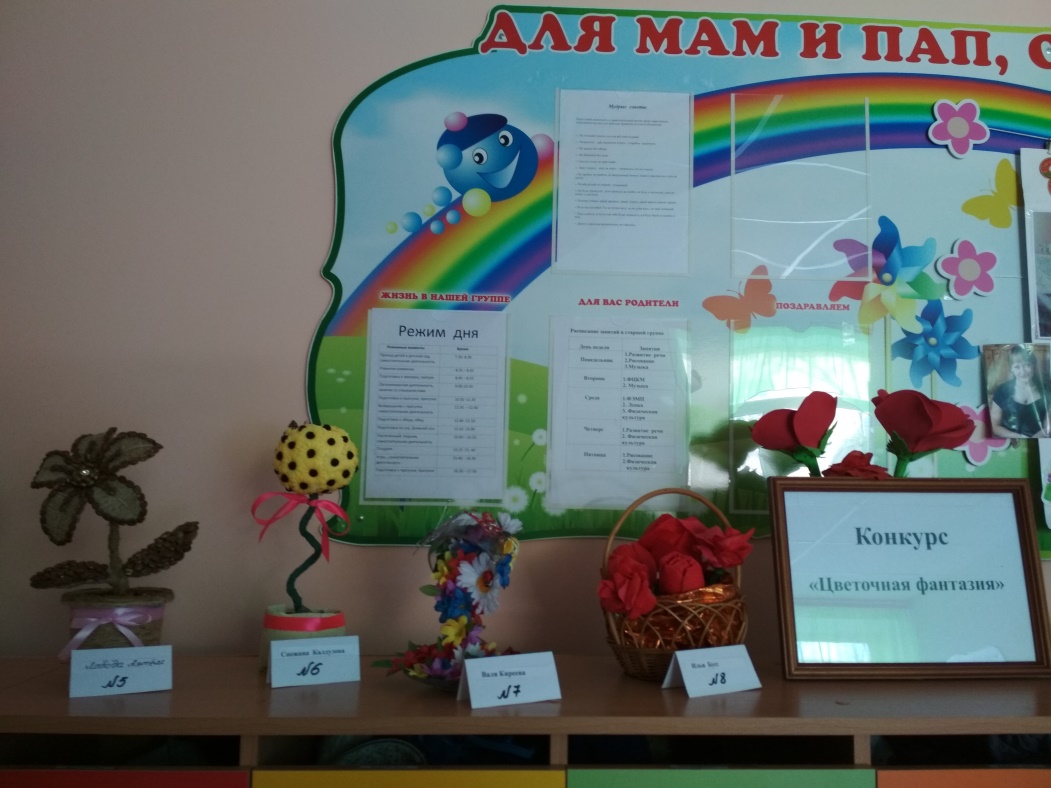 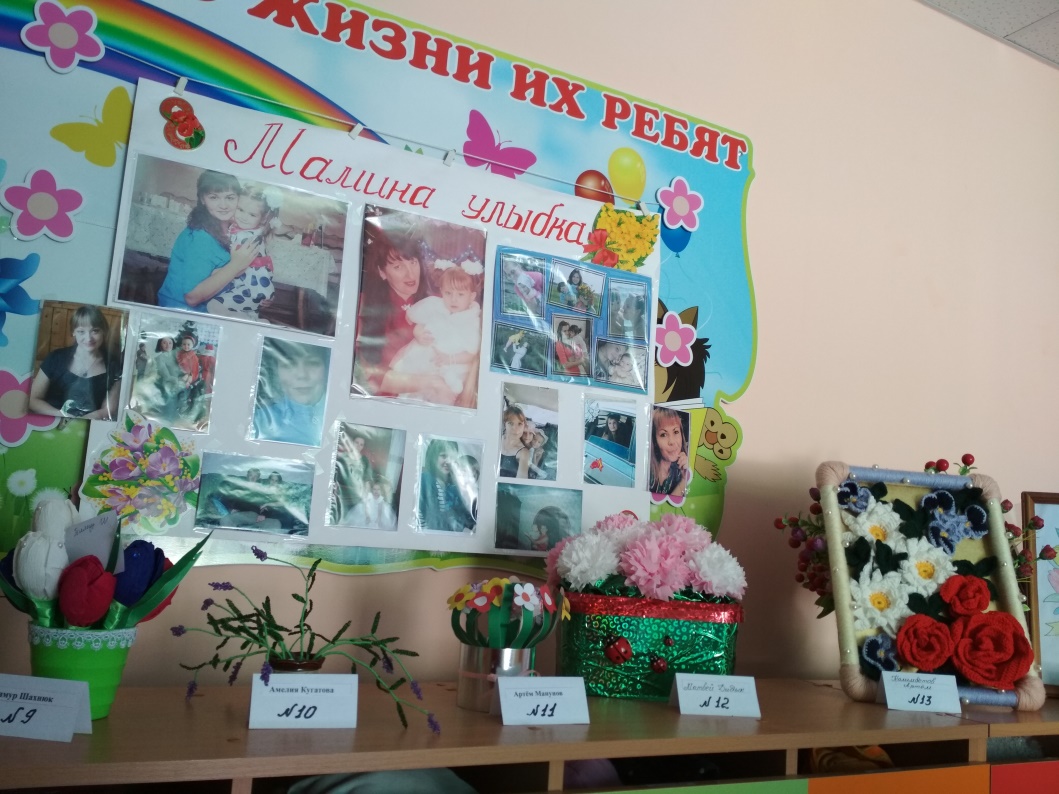 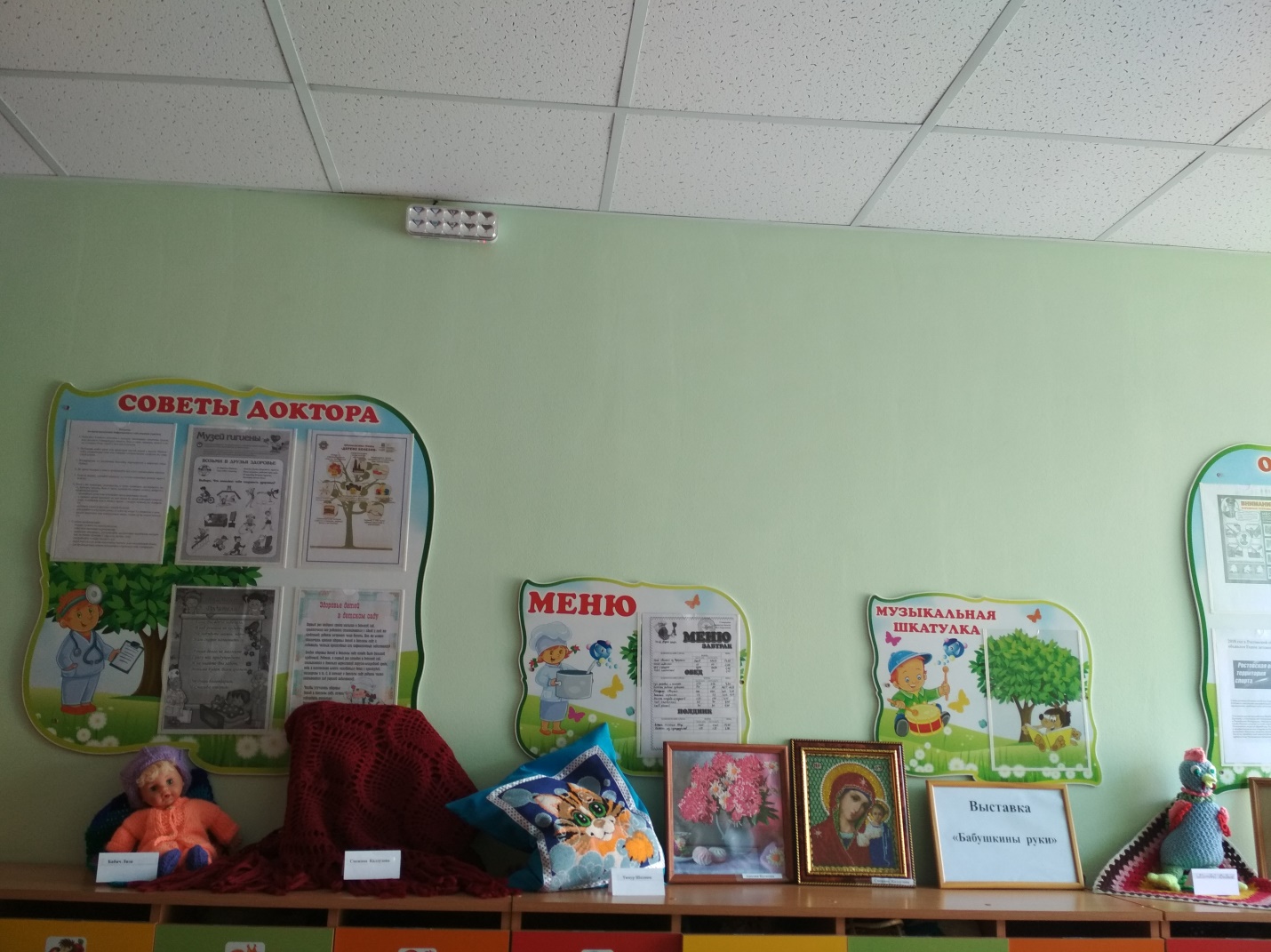 